Ficha de PESSOAL NÃO-Docente-2015/2016Instituição de origemCÓDIGO: P LISBOA 05                    NOME: INSTITUTO POLITÉCNICO DE LISBOAEscola/ Instituto: Instituto Superior de Engenharia de LisboaInstituição de AcolhimentoCÓDIGO: 	 NOME: _____________________________________________DocenteNome: Data de Nascimento: 	       _______     Nacionalidade: ___________________________________Morada: _____________________________________________________________________________________________________________________________________________________________________________________Código Postal: 	Localidade: 	Telefone: 	  E-mail: ____________________________________________	Número de Identificação Fiscal (NIF): ________________________________________________________Número de B.I/C.C. _________________________________________________________________Número de Identificação Bancária (NIB): ______________________________________________________	Período de missão no estrangeiroInício: 	      Fim: ___________________________________	N.º Total de dias em missão ____________________  Área de Estudo: ____________________ Código da Área de Estudo	Categoria e tempo de serviço______________________________________________________________________________________________A preencher pelos Serviços:Não-Docente ERASMUS sem bolsa 	Total bolsa Erasmus concedida €    a) Correspondente ao valor real da viagem €     b) Correspondente ao per diem € AdendasAlteração de datas N.º Total de semanas 	 Total horas/ semana 	Início _____/_____/________ Fim _____/_____/________ * * *Complemento à bolsa Montante € 	Nós, abaixo assinados, responsabilizamo-nos pelos dados constantes desta ficha:O/A Coordenador(a) ERASMUS	O/A Funcionário Não-Docente____________________________________		__________________________________Data: ____/____/_______A preencher pelos Serviços:Lista de verificação de documentos anexos:candidatura do não-docente	formulário assinado pelo Coordenador Institucional e pelo não-docente	cópia do bilhete de identidade do não-docente	eventual procuração do não-docente	cópia do acordo bilateral com a universidade parceira 	talão/cópia Comprovativo do NIB	Data de Receção da candidatura: ____/____/_______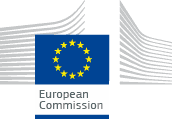 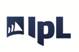 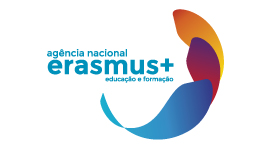 PROGRAMA ERASMUS+ - Mobilidade de Pessoal Não-Docente